EnglishFashion for inclusion: European project for the social and labor inclusion for migrant people and refugees through professional training in the sustainable fashion fieldTECHNICAL DETAILS:Project Name: Fashion for Inclusion. Training and labor inclusion through ethical, intercultural and social fashionProgramme & Call: Erasmus+ SEPIE, KA202 – Strategic Partnerships for vocational education and trainingCoordinator: Asociación Bienestar y Desarrollo ABDPartners: IASIS (GR), Mindshift (PT), CIEP (BE), SSF (SP), BAU (SP), Mondo Donna (IT)Project Duration: September 2020 – February 2023Action area: Belgium, Spain, Greece, Italy, PortugalThe overall goal of our project is to promote the social and labor inclusion of immigrants and refugees at risk, through a tested VET work-based innovative Training Programme linked to the sustainable fashion sector.Best practices of referenceFashion for Inclusion is based on the following best practices: FABRIC REPUBLIC project (Greece) led by IASIS, is an innovative clothing management system that focuses on refugees’ social needs and their labor inclusion.MAMALYONA project (Spain) led by ABD in collaboration with the Barcelona University of Design BAU, it promotes the empowerment of young migrant mothers that are at risk of social exclusion.SOCIAL CHIC project (Italy) led by Mondo Donna, is a tailor’s atelier and shop employing and training migrant/refugee women that have suffered gender-based violence, located in Bologna. Specific objectivesStrengthen international cooperation in the field of VET focused on promoting immigrants and refugees’ labor inclusion in the areas of sustainable fashion.Design, implement and test a work-based Training Program aimed at VET professionals working with immigrants and refugees in the fields of sewing, upcycling, fashion and design.Promote access of low-skilled immigrants and refugees to high-quality training through flexible learning paths within an intercultural gender framework.Foster the career development of VET professionals in the field of sustainable fashion with an intercultural perspective, through the creation of innovative educational materials based on blended learning approaches.Main activitiesThe activities that will be implementes to reach the project objectives are:Create a Competence Framework for VET professionals in the fields of sewing, upcycling, fashion and design when working with students facing diverse oppressions from an intersectional perspective.Design and test the Fashion for Inclusion Intercultural Training Programme and the Handbook aimed at trainers in the topics of sewing, upcycling, fashion and design.Massive Open Online Course (MOOC) for VET professionals in the topics of sewing, upcycling, fashion and design.Short-term joint staff training events in Barcelona, Bologna and Athens in order to train VET professionals from different organizations with the Fashion for Inclusion Training Programme.15 Local Workshops in Barcelona, Bologna, Athens, Brussels and Madrid; in order to test locally the knowledge acquired in the international staff trainings.National Seminars in Athens, Bologna and Brussels.European Conference in Madrid.Impact and resultsThe expected impact in the groups of participants throughout the project are:More than 400 VET professionals (trainers and practitioners) are involved in the trainings improving their professional development and knowledge in the project fields.135 migrant people and refugees in vulnerable situations involved in the trainings increasing their access to high-quality VET education and their labor inclusion.110 Key stakeholders and Public Authorities from the fashion, VET and integration sectors are involved in the dissemination and sustainability activities creating a network at a local, national and European level.30 Key stakeholders and Public Authorities sign the Multi-stakeholder Agreement in order to capitalize and scale-up the project results in the future.7.000 Stakeholders and general public are reached through the Counter-narrative campaigns.Co-financed by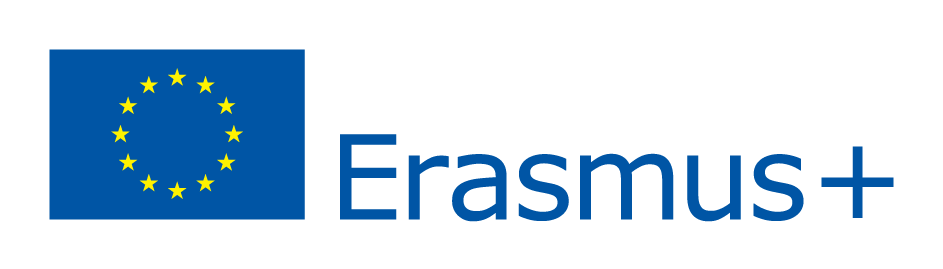 